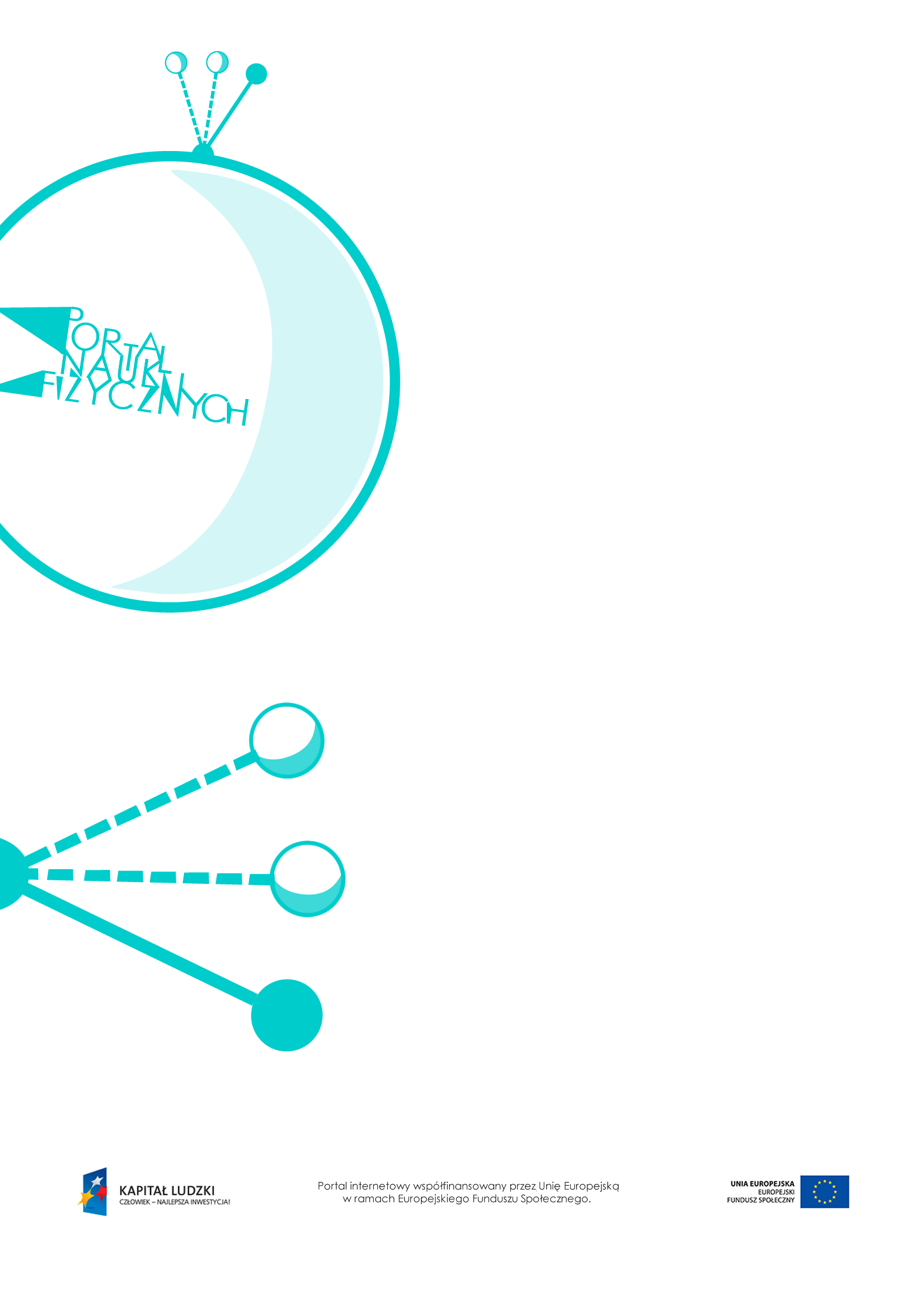 pracaPraca– scenariusz lekcjiCzas: 45 minutCele ogólne:Wprowadzenie pojęcia pracy i jej jednostki.Wskazywanie przykładów wykonywania pracy mechanicznej zaczerpniętych z codziennego życia.Cele szczegółowe – uczeń:odróżnia pracę w sensie fizycznym od pracy w języku potocznym, wskazuje w otaczającej rzeczywistości przykłady pracy mechanicznej,posługuje się pojęciem pracy i jej jednostką w układzie SI,wyjaśnia na przykładach, kiedy – mimo działania na ciało siły – praca jest równa zeru,rozwiązuje proste zadania obliczeniowe dotyczące pracy mechanicznej, rozróżnia wielkości dane i szukane, przelicza wielokrotności i podwielokrotności (przedrostki: mili-, centy-, kilo-, mega-),rozwiązuje złożone zadania obliczeniowe dotyczące pracy, wykorzystując geometryczną interpretację pracy.Metody:dyskusja,burza mózgów,rozwiązywanie zadań,pogadanka.Formy pracy:praca zbiorowa (z całą klasą),praca indywidualna.Środki dydaktyczne:tekst „Jednostka pracy”,tekst „Pojęcie pracy w fizyce i w powszechnym rozumieniu”,pokaz slajdów „Praca jako pole pod wykresem” – przykład rozwiązania zadania krok po kroku,plansza „Praca równa zeru”,„Zadanie z egzaminu 2004”,plansza „Pytania sprawdzające”.Przebieg lekcjiPytania sprawdzającePodaj wzór określający pracę, kiedy przesunięcie jest równoległe do działającej stałej siły i ma taki sam zwrot.Wyjaśnij, ile wynosi praca wykonana przez siłę prostopadłą do przesunięcia.Jedna osoba pcha z całej siły ścianę, a druga po gładkiej powierzchni przesuwa pudełko zapałek. Która wykonuje większą pracę? Uzasadnij odpowiedź.Podaj przykłady sytuacji:a) w których znaczenie pojęcia pracy w fizyce pokrywa się z jego znaczeniem w powszechnym rozumieniu.b) w których znaczenie pojęcia pracy w fizyce różni się od znaczenia tego pojęcia w powszechnym rozumieniu.Wyjaśnij, jak zmieni się wzajemne położenie cząsteczek drutu po jego rozciągnięciu.Wyjaśnij, co się dzieje z kredą, kiedy piszemy nią na tablicy.Czynności nauczyciela i uczniówUwagi, wykorzystanie środków dydaktycznychWprowadzenie do tematu lekcji – co w codziennym życiu znaczy „wykonać pracę”, a co to oznacza w sensie fizycznym.W fizyce praca zostaje wykonana tylko wtedy, gdy działająca siła powoduje przemieszczenie się ciała. Mówimy, że jest to praca mechaniczna.Przyjmujemy, że przesunięcie ma taki sam kierunek, jak działająca siła, a ich zwroty są zgodne.Wprowadzenie pojęcia pracy, jego oznaczenia oraz wzoru .Wprowadzenie litery W jako symbolu oznaczającego pracę.Praca wykonywana jest również podczas odkształcania przedmiotów, bo dochodzi wówczas do przemieszczania się jednych elementów ciała względem innych.Warto podać przekształcenia wzoru:  oraz .Wprowadzenie i omówienie jednostki pracy – dżula.Nazwa „dżul” pochodzi od nazwiska angielskiego fizyka J.P. Joule’a.Zgodnie ze wzorem  jednostka pracy to .Informacje dotyczące jednostki pracy w układzie SI można znaleźć w tekście „Jednostka pracy”.Obliczanie pracy jako pola pod wykresem zależności działającej siły od przemieszczenia ciała.Jest to zagadnienie dla zdolniejszych uczniów.Wyświetlenie przykładu rozwiązania zadania krok po kroku – pokaz slajdów „Praca jako pole pod wykresem”.Zależność pracy od kierunku działania siły.Należy podkreślić, że wzór  można stosować tylko wtedy, gdy siła działa w tę samą stronę, w którą przemieszcza się ciało.Gdy siła działa w przeciwną stronę niż przemieszczenie, np. podczas hamowania ciała, wtedy siła wykonuje pracę ujemną: .Gdy siła jest prostopadła do kierunku przemieszczenia, wtedy praca jest równa zeru.Omówienie sytuacji z życia codziennego, podczas których działamy siłą, ale nie wykonujemy pracy mechanicznej.Wyświetlenie planszy „Praca równa zeru”.Przykłady można również znaleźć w tekście „Pojęcie pracy w fizyce i w powszechnym rozumieniu”.Rozwiązywanie zadań.Rozwiązanie zadania z arkusza egzaminacyjnego z 2004 r. – „Zadanie z egzaminu 2004” (zad. 6 z arkusza dostępnego na stronie: http://www.cauchy.pl/testy_gimnazjalne/
egzamin_gimnazjalny/2004/2004_
matematyczno_przyrodniczy_
standard_wypoczynek_arkusz.pdf).Podsumowanie lekcji.Przykłady pytań podsumowujących wiedzę zdobytą na lekcji – „Pytania sprawdzające”.